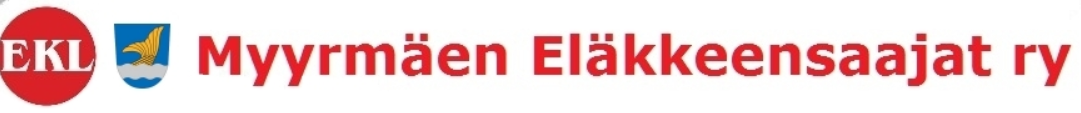 TOIMINTASUUNNITELMA VUODELLE 2024		Yleistä Erilaiset kansojen väliset kriisit sekä luonnon katastrofit värittävät yhdistyksen 48:tta toimintavuotta. Pelko, epävarmuus ja huoli tulevasta seuraa mukanamme halusimmepa tai emme. Näihin huoliin ja murheisiin halutaan tuoda helpotusta yhteisillä tapahtumilla, tapaamisilla ja kerhotoiminnalla. Jäsenistä huolen pitäminen ja yksin asuvien, yksinäisiksi itsensä tuntevien mukaan saaminen ovat ensisijaisia tavoitteita vuodelle 2024.Yhdistyksen hallitus seuraa kiristyvää taloustilannetta ja palaa tarvittaessa aiheeseen keväällä 2024.Jäsenille järjestetään toimintaa, joka tukee fyysistä kuntoa sekä henkistä hyvinvointia.Tämän tehtävän hoitamisessa on erittäin arvokasta yhteistyö vantaalaisen eläkeläisjärjestöjen, yhdistysten ja Vantaan kaupungin kanssa.Vaikuttaminen ja yhteistyöHuomioidaan omassa toiminnassa Vantaan kaupungin juhlavuosi sen täyttäessä 50 vuotta.Yhdistys tekee esityksiä Eläkkeensaajien Keskusliitolle, Vantaan vanhusneuvostolle sekä poliittisille päättäjille.Yhdistyksellä on edustajat EKL:n Uudenmaan piirin hallituksessa sekä piirikokouksessa. Yhdistyksen toimintaa tehdään tunnetuksi Eläkkeensaaja-lehdessä sekä yhdistyksen kotisivuilla. Osallistumme Vantaan Eläkkeensaaja yhdistysten yhteisiin kokouksiin. Olemme mukana Vantaan Järjestöringin järjestämillä Hyvinvointimessuilla Vantaan Energia Areenalla. Messuilla esitellään yhdistyksen toimintaa, suoritetaan jäsenhankintaa sekä myydään käsityökerhon valmistamia tuotteita. Alueen järjestöjen kanssa tehdään yhteistyötä Myyrmäen asukastilan tapahtumissa ja sen järjestämissä verkostokokouksissa. Yhdistyksemme tekee yhteistyötä myös Vantaan ja Keravan hyvinvointialueen vanhusneuvoston kanssa. Ystäväpiiri tekee yhteisötyötä alueen vanhustenkeskusten kanssa.Yhdistyksen jäsenet antavat digitukea puhelimen ja tietokoneen käytössä, yhteistyössä Enter ry:n kanssa. HallintoYhdistyksen jäsenet kokoontuvat sääntömääräisiin syys- ja kevätkokouksiin. Tarvittaessa kutsutaan ylimääräinen kokous koolle. Kahden vuoden välein valittava hallitus kokoontuu 10–11 kertaa vuodessa.Hallituksen työskentelyä kehitetään muodostamalla työryhmiä kokousasioiden valmisteluun. Kiinnitetään erityistä huomiota toimihenkilöiden jaksamiseen.Hallituksen kokousten päätöksistä ilmoitetaan jäsenille viikkokerhossa.Hallitus ohjaa aktiiveja liiton ja piirin järjestämille koulutus- ja seminaaripäiville sekä jäseniä myös erilaisiin urheilumestaruuskisoihin.Jäsentapaamiset, torstai ja perjantaiTorstaina ja perjantaina pidettävät viikkokerhot ovat jäsenten yhteisiä tapaamispäiviä. Kerhon alussa juodaan kahvit sekä kuullaan toimintaa koskevia tiedotuksia. Torstaikerhoon kutsutaan alustajia eri aiheista sekä järjestetään omaa ohjelmaa ja kulttuuriesityksiä. Perjantaikerhossa järjestetään tietokilpailuja, kerrotaan kaskuja, pelataan korttia, bingoa ja tehdään muita osanottajien tahtomia asioita.Molempien jäsentapaamisten toimintaa kehitetään ja uudistetaan jäsenten toiveiden mukaisesti. Pyrkimyksenä on jäseniä aktivoivat, osallistavat ja seurustelua edistävät jäsentapaamiset.Järjestetään pienellä omakustannus hinnalla esiintyjiä viikkotapaamisiin.Harrastekerhot ja liikuntaKäsityökerho, Lauluryhmä ja Ukkokerho kokoontuvat kerran viikossa Nuorisotila Arkissa. Jäsenten fyysistä kuntoa hoidetaan kuntosalivuoroilla, joita on kolme kertaa viikossa. Tuolijumppa kerran viikossa, tanssi, boccia ja biljardi täydentävät kunnon yllä pitämistä.Tuolijumpan ohjaajina vuorottelevat oma vetäjämme sekä Vantaan voimisteluseuran vetäjä.Tuolijumppa on avoin kaikille ikäihmisille.Panostetaan kuntoilijan viihtyvyyteen huomioimalla jokainen uusi kuntoilija ja ohjaamalla häntä kuntosalin laitteiden käytössä sekä muussa liikunnassa.Toivotetaan kaikki tervetulleiksi liikuntaryhmiin.Kesätoiminta BuldersKesäkuun alussa toiminta siirtyy Vantaan joen rannalle Buldersiin. Ensimmäisenä kesäkuun torstaina on kesäkauden avaus.  Kesä-, heinä- ja elokuun ajan kokoonnutaan torstaisin viikkokerhoon ja sen jälkeen pelataan bocciaa. Osallistujat hoitavat tarjoilun nyyttikestinä. Elokuun viimeisenä torstaina pidetään kesäkauden päättäjäiset.Sunnuntaisin Buldersiin kokoontuvat boccian pelaajat.Opinto-, virkistys- ja kulttuuritoimintaMatkatiimin kokoonpanoa laajennetaan. Retkistä, teatteri- ja kulttuurimatkoista ja muista tapahtumista laaditaan vuosisuunnitelma ja ne järjestetään omakustannushintaan. Vuosisuunnitelmassa huomioidaan Keskusjärjestön EKL:n ja EKL:n Uudenmaan piirin järjestämät tilaisuudet. Vakiintuneen tavan mukaisesti järjestetään suositut Umpimähkämatkat keväällä. Retkistä, matkoista ja muista tapahtumista ilmoitetaan viikkokerhoissa ja kotisivuilla. Jäsenistön pikkujoulujuhla järjestetään marras – joulukuussa.Järjestetään hallitukselle ja kerhojen vastuuhenkilöille toiminnan suunnitteluseminaarin elo-syyskuussa.Vapaaehtoistoiminta, ystäväpiiriVapaaehtoispiiri jatkaa säännöllisiä laulu-, leivonta- ja koirakaverivierailuja Myyrmäen- ja Hämeenkylän Vanhustenkeskukseen. Tarjoamme myös konserttivierailuja, tanssi- ja kuljetusapua.  TiedottaminenYhdistyksen kokouksista ja tapahtumista ilmoitetaan Vantaan-Sanomissa, kotisivuilla, sähköpostilla, tekstiviestillä sekä kerhoissa. TalousYhdistyksen toiminta rahoitetaan jäsenmaksu-, myyjäis- ja kahvituotoilla sekä Vantaan kaupungilta haettavalla Seniorien kulttuuritoiminnan avustuksella.Jäsenmaksu pidetään vuoden 2023 tasolla, 20 €/ v/jäsen.